Directions: Write several (at least 5) important facts, people, dates, and vocabulary words that would pop up about the terms in the “search results” boxes below.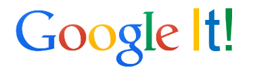 